“PENGARUH BUDAYA ORGANISASI, KOMPETENSI, DAN MOTIVASI TERHADAP KEPUASAN KERJA SERTA IMPLIKASINYA PADA KINERJA PEGAWAI DI PT. PLN (PERSERO) KANTOR DISTRIBUSI JAWA BARAT AREA BANDUNG”ARTIKEL TESISArtikel Tesis ini telah memenuhi persyaratan karya tulis ilmiah dan telah disetujui oleh Pembimbing untuk diujikan dalam sidang akhir guna memperoleh Gelar Magister Manajemen pada Program studi Magister Manajemen Konsentrasi Manajemen Sumber Daya ManusiaOleh :JUNJUN JUNAEDI 168020028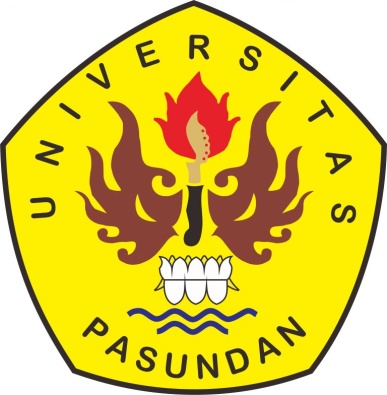 PROGRAM MAGISTER MANAJEMEN PASCASARJANA UNIVERSITAS PASUNDANBANDUNG2018ABSTRAKTujuan penelitian adalah untuk mengetahui pengaruh budaya organisasi, kompetensi dan motivasi terhadap kepuasan kerja serta implikasinya pada kinerja pegawai di lingkungan kerja kantor PT. PLN (Persero) Area Bandung . Sampel penelitian di lakukan kepada 121 pegawai dari 174 pegawai, metode yang digunakan dalam penelitian ini adalah metode Stratified Proportional Random Sampling. Data Primer diperoleh dari hasil penelitian langsung secara empiris dengan menggunakan tekhnik pengumpulan data berupa observasi, wawancara,maupun penyebaran kuisoner untuk kemudian dianalisis dengan uji validitas dan reliabilitas. Hasil analisis membuktikan budaya organisasi ,kompetensi dan motivasi berpengaruh terhadap kepuasan kerja, dan juga kepuasan kerja berpengaruh ke kinerja pegawai.  Hasil penelitian berimplikasi terhadap budaya organisasi, kompetensi dan motivasi, yang perlu ditingkatkan guna meningkatkan kepuasan kerja karena apabila kepuasan kerja pegawai meningkat maka kinerja pegawai juga akan meningkat. Kata kunci: 	Budaya organisasi, Kompetensi, Motivasi, Kepuasan Kerja, Kinerja pegawai,ABSTRACT	This Research purpose was to determine the effect of organizational culture, competence and motivation towards job satisfaction and its implications for employee performance in work environment of PT. PLN (Persero) Bandung Area, the research sample is taken from 121 employees out of 174 all employees . The method that used in this research is the Stratified Proportional Random sampling method. Data was obtained from the results of empirical direct researching data collection techniques of observation, interviews, and questionnaires that will be analyzed by validity and reliability test. 	The results of the analysis prove that organizational culture, competence and motivation affect job satisfaction, and also job satisfaction affects employee performance. The results of this research have implications for organizational culture, competence and motivation, which need to be improved in order to increase job satisfaction and if employee job satisfaction increases, employee performance will also increase.Keywords:	organizational culture, competence, motivation, job satisfaction, employee performanceDAFTAR PUSTAKADessler, Gary. 2015. Manajemen Sumber Daya Manusia- Edisi 14: Jakarta: Salemba EmpatPabundu Tika, Moh.  2014. Budaya Organisasi dan Peningkatan Kinerja Perusahaan – Edisi Kelima.    Jakarta: PT. Bumi Aksara.Mangkunegara, Anwar Prabu. 2017. Perilaku dan Budaya Organisasi. Edisi keempat.Bandung:PT. Refika Aditama.Sutrisno,Edy. 2013. BudayaOrganisasi. Jakarta: Kencana Prenada Media GroupHani Handoko, T. 2015. Manajemen, Edisi kedua.Yogyakarta: BPFE Mangkunegara, Anwar Prabu.  2015.  Manajemen Sumber Daya Perusahaan. Bandung: PT. Remaja RosdakaryaKotter, John P.  Hesket, James L 1997. Corporate Cultural and Performance. Jakarta: PT. PrenhallindoMangkunegara, Anwar Prabu2017. Evaluasi Kinerja SDM, Bandung: PT. RefikaAditamaRobbins, P. Stephen. 2006. Perilaku Organisasi. Edisi ke10 Klaten: PT. IntanSejati.Merchant, Kenneth, A. Van der Stede, Wim A. 2014. Pengukuran Kinerja, Evaluasi dan Insentif ,Edisi 3 Jakarta: Salemba EmpatSUMBER LAINDirektori Kompetensi PT. PLN (Persero), “Soft Competency”.Edisi kelima, 2011 Vathanopas, Vichita& Thai-ngam, Jintawee (2007), Competency Requirements for Effective Job Performance in The Thai Public Sector.  Contemporary Management Research Pages 45-70 Vazirani, Nitin, 2010 “Review Paper Competencies and Competency Model-A Brief overview of its Development and Application. “ SIES Journal of Management, April - August 2010, Vol.7 (1): 121-131Ghaffari, Sara. Mad Shah, Ishak. John, Burgoyne, Nazri, Mohammad,  Jalal Razak Salleh. 2017 Australian Journal of Basic and Applied Sciences, 11(4) March 2017, Pages: 92-99. The Influence of Motivation on Job Performance: A Case Study at University Teknologi MalaysiaBabatunde Joseph, Osabiya (2105). Journal of Public Administration and Policy Research.  “The effect of employees’ motivation on organizational performance“. National Open University of Nigeria (NOUN). Lai, Emily R . (2011).  Motivation: A Literature Review, Research Report Rizwan, Muhammad, Mehmood Khan, Hafiz, Waqas. Aqeel Tariq, Muhammad. Ghaffar,  Abdul . Anjum, Malik Zubair . Ullah Bajwa, Ehsan . IOSR Journal of Business and Management (IOSR-JBM) e-ISSN: 2278-487X, p-ISSN:2319-7668, PP 29-35. Empirical study of Employee job SatisfactionMahamuda Parvin, Mosammod.  Kabir. Nurul . Australian Journal of Business and Management Research Vol.1 No.9 [113-123] | December-2011. ”Factors Afeecting Employee Job Satisfaction of Pharmaceutial sector”.Waqas, Athar.  Bashir, Umair . Fahad Sattar, Muhammad. Abdullah, Hafiz Muhammad. Hussain ,Imtiaz . Anjum, Waqas . Aftab, Ali, Muhammad, Arshad Rizwan.  International Journal of Learning & Development ISSN 2164-4063 2014, Vol. 4, No. 2 “Factors Influencing Job Satisfaction and Its Impact on Job Loyalty”Memari, Hamid. Valikhaani, Mashallah.  Aghababaee, Zohreh, Mehdi Davali, mohamamad (2013) . Institute of Interdisciplinary Business Research 5 6 8 January  2013 VOL 4, NO 9. “The Effect of Positive Organizational Behavior of the Staff on Organizational Performance, Based on the Luthans Model in Public Organizations of Behbahan”Elnaga, Amir . Imran, Amin . European Journal of Business and Management ISSN 2222-1905 Vol.5, No.4, 2013,  “The Effect of Training on Employee Performance”Muda, Iskandar. Rafiki, Ahmad.Harahap, Martua Rezeki.  International Journal of Business and Social Science Vol. 5 No. 2; February 2014. “Factors Influencing Employees Performance”:      A Study on the Islamic Banks in Indonesia”Gavrea, Corina. Ilies Liviu. Stegerean, Roxana . Management & Marketing Challenges for the Knowledge Society (2011) Vol. 6, No. 2, pp. 285-300. “Determinnts Of Organizational  Performance : The CAase Of Romania”